Руководителю ШНБ «Толпар»Перелыгину С. С.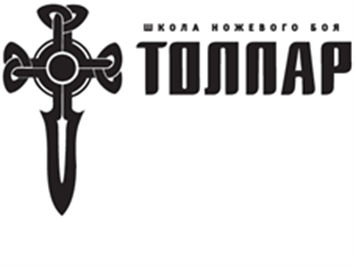 От________________________________________________________________________(ФИО полностью)________________________(серия и номер паспорта)ЗАЯВЛЕНИЕ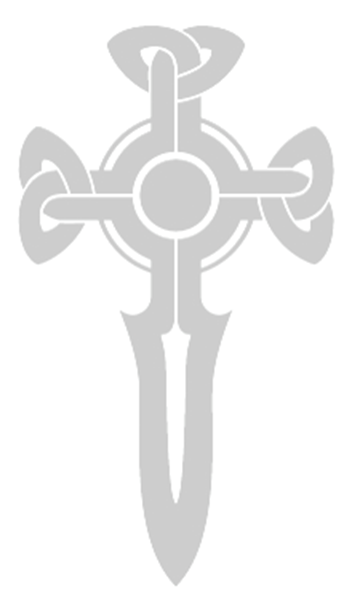 Прошу принять меня в члены Школы ножевого боя «Толпар».С Уставом и Положением о членстве в ШНБ «Толпар» ознакомлен и согласен.Обязуюсь подчиняться нравственным и духовным правилам поведения Школы, регулярно платить членские взносы.Даю согласие на обработку своих персональных данных и размещение их в сети интернет на сайте Школы, а именно: фамилии, имени, отчества, информации, связанной с моей деятельностью в области физической культуры и спорта, а также моего изображения.Приложение к заявлению:1. Анкета;2. Расписка в двух экземплярах;3. Копия документа, удостоверяющего личность (паспорт);4. Две цветные фотографии 3х4;5. Квитанция об оплате вступительного взноса.«___» ______________ 20____ года          __________________/________________________(дата)                                                          (подпись)                              (ФИО)«Согласен»Руководитель ШНБ «Толпар» _______________   _______________________________(подпись)                                       (ФИО)